+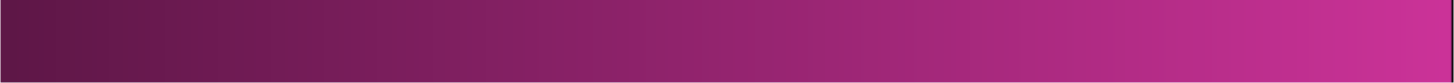 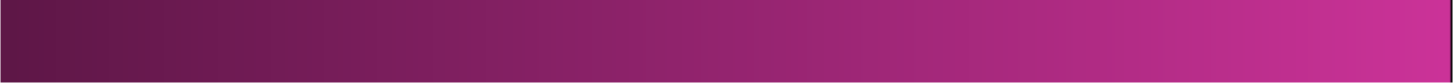 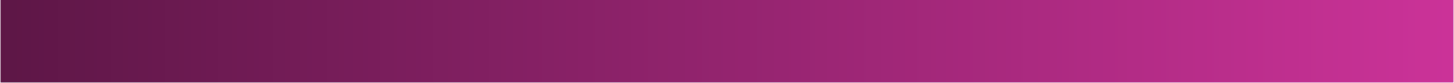 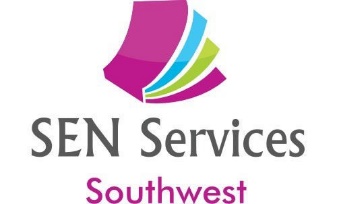 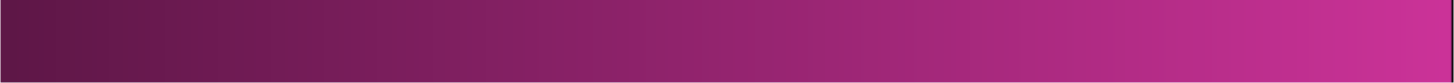 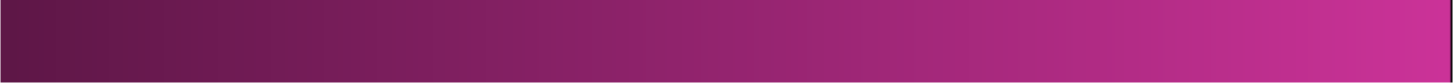 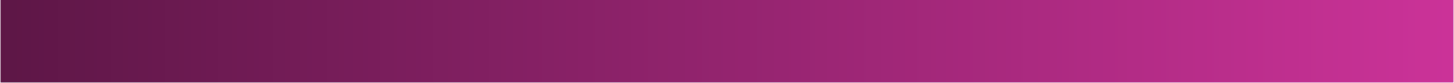 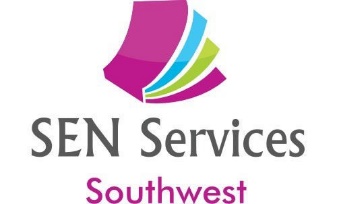 email: senservicessw@gmail.comRecognising Learners who are Anxious or Depressed and Supporting their Mental Well-BeingTraining for Primary and Secondary SENCos, Teachers, Leaders and TAsYou will gain:Knowledge of how to recognise the signs of anxiety and how to support anxious childrenAn understanding of the effect that anxious parents can have on their childrenKnowledge of how to recognise the signs of childhood depression and how you can helpAn understanding of how the Covid-19 pandemic may have had a lasting effect on your pupils’ and parents’ mental wellbeingKnowledge of how to recognise the signs of self-harm and how to support those who do soCost per person - £50(10% reduction for schools booking two or more places) ‘Fantastic training with friendly, informative trainers – am going away feeling positive, more informed – one of the best training sessions I have been on.’  J. Holman, Wilcombe Primary, DevonTo book,emai l us at senservicessw@gmail.c o m or call 07913179125 on 0 7 8 54 1 10 29 7 